                                                           Wie entstehen Töne?                                             __________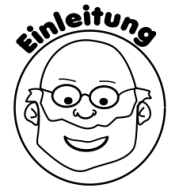 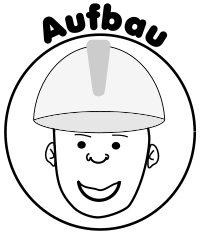 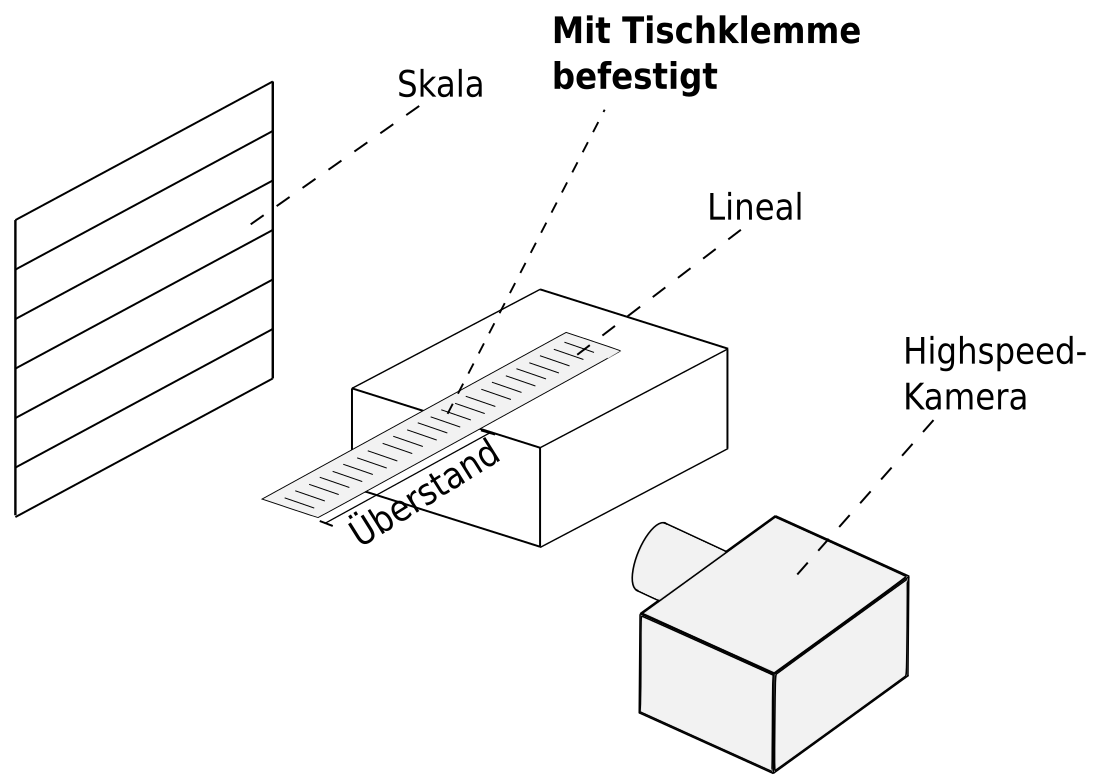 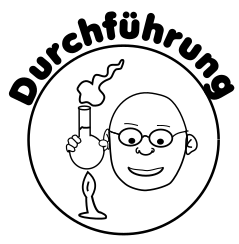 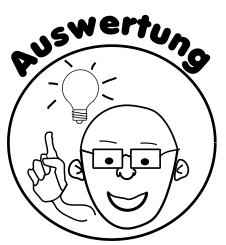 Messe die Dauer zweier vollständigen Schwingungen: Überhang 8 cm; große AuslenkungErste Schwingungsdauer:   _________Zweite Schwingungsdauer: _________Überhang 8 cm; kleine AuslenkungErste Schwingungsdauer:   _________Zweite Schwingungsdauer: _________Überhang 6 cmErste Schwingungsdauer:   _________Zweite Schwingungsdauer: _________Vervollständige folgenden Lückentext! Nutze dazu folgende Begriffe:Schwingungsdauer, Auslenkung, kürzer, Länge des Überhangs, höherJe ___________ der Überhang vom Lineal, desto schneller bewegt sich der Überhang hin und her. Die Zeit für einmal „hin und her“ nennt man _______________. Je schneller das Lineal hin und her schwingt, desto __________ ist der Ton. Die Schwingungsdauer hängt nur von der _____________________ ab und nicht von der Größe der _________________ des Lineals.  